   MUNICIPAL DE ARARAQUARA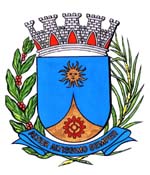   0007/16.:  EDIO LOPES:DEFERIDAAraraquara, _________________                    _________________	Indico ao senhor Prefeito Municipal, fazendo-lhe sentir a necessidade de entrar em entendimentos com departamento competente, no sentido de ser providenciada, na Rua João Peroni esquina com a Av. José Silva Faria, no Bairro do Pedregal, nesta cidade.	No local mencionado, existe uma Praça que apresenta mato muito alto invadindo a calçada, colocando dessa forma os pedestres em risco, pois os mesmos são obrigados a transitar na rua. Os moradores já solicitaram várias vezes providências da prefeitura, mas até o momento nada foi resolvido.Araraquara, 04 de Janeiro de 2016.EDIO LOPESVereador